BLUEWATER ATHLETIC ASSOCIATION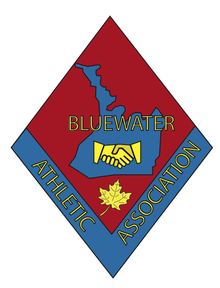 Boys Golf Playing Regulations(DRAFT for September 2018 UPDATE) Date: During late September, actual date will be published on the BAA website and sent by email to the coaches. Location: will be published on the BAA website and email to each member school.Entry: To be decided by the convenor and based on the space available on the golf course. AELS forms: Must be completed and email to the convener and the BAA executive member in charge of checking AELS prior to the BAA championships.Championship Structure Events BAA Boys’ golf will have a team division and an individual division in stroke play competition. There shall be a High School and Open Category within the individual division. A Student-athlete who has competed in a  provincial or national tournament with the past 12 months outside of the high school program, shall be classified as an Open participant within the individual division. Operating Structure Foursomes for playing will be determined by handicap or randomly selecting team members from four different schools per group. The actual players to make up the foursome will be assigned by the coaches. Each member of the foursome will mark the score of another member of the foursome. The tournament will use a shot gun start – see the host professional if problems arise. Scoring The lowest three scores of each team will be used to determine the winning team. If a tie results, the lowest score of the fourth member of the teams involved will determine the winner. If the tie has still not been broken, then the scores of the third highest scores will determine the winner, and so on until the lowest scores of each team are compared. If the tie has still not been broken, then the teams involved will play sudden death playoff holes, with the team aggregate on each hole determining the winner. Signing of ScorecardsAll scorecards must be signed by the player and handed to the scorer. The score on the scorecard then becomes official.If the player and/or scorer notice a mistake after the scorecard has been signed by the player and the scorer, the official score will stand, unless the convenor sees fit to change the score. Cheating Make sure the cheating is proven. If cheating occurs, the player(s) involved will automatically be disqualified. Weather- Rain and Lightning The tournament will be played regardless of rain or shine, wind or snow, unless the golf course is determined to be “unplayable”. If the host professional in consultation with the convener, deems the course and playing conditions to be unsafe, play will be halted. If lightning is seen in the area, play will be halted, to be resumed when the danger has passed. Playing Rules The R.C.G.A. Rule Book will govern all play. A sheet of local rules will be handed out and explained to every player before competition begins The Convener and coaches will act as final scorekeeper.The golf course is limited to players only. Coaches and/or spectators are not allowed on the course. Coaches may meet with players at specific locations that are not in play ( as determined by the convener in conjuction with the host professional). CWOSSA The top 4 teams may represent BAA at the CWOSSA tournament.  It depends on the number of teams and space available at the CWOSSA course. The lowest individual golfers, whom are not members of the team representing BAA, in the Open and High School Divisions will represent BAA as individuals at the CWOSSA championship. (See CWOSSA entries playing regulations)Sponsorship Policy and Uniforms All competitors are expected to dress in uniforms that are neat, clean and maintain the integrity of the school’s name, colours and logos. No sport club insignia on uniforms or equipment shall be permitted in the competitive area. A sport club is defined as a community, provincially, or nationally based organization whose primary purpose is participation in organized competition in single or multi-sport programs. 3. Sponsorship recognition is permitted to be visible but must conform to the placement guidelines outlined in By-Law 6. Section 2(h) of the OFSAA By-laws. This criteria must be met both on and in the immediate vicinity of the competitive area and during the awards ceremonies.